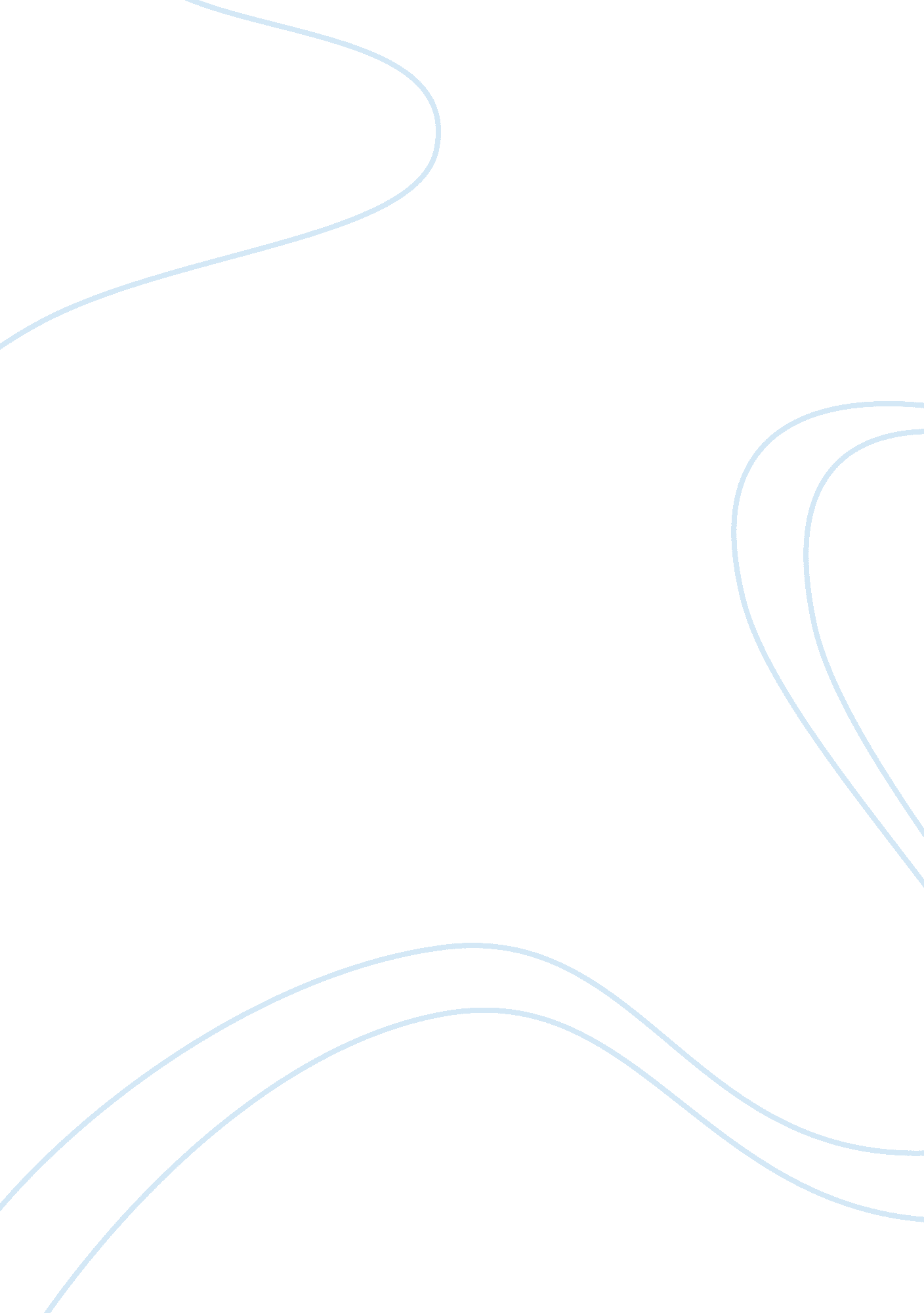 MidtermSociology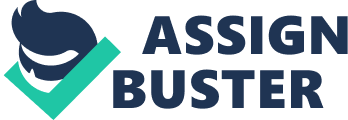 number Strengths and weaknesses of in-depth interviewing in " Lone Pursuit" and Survey research in Bound      In depth interviewing and survey research are essential levels of information that can be acquired by individuals. Participants conform to the opinions of the focus group in order to get the best discussion. The strengths and weaknesses of in depth interviewing and Survey research are expressed well in Lone Pursuit by Sandra Smith and City Bound by Sanchez-Jankowski to define various opinions. 
In depth interviews in, " Lone Pursuit" the strengths are discovered through self-defeating rules of the game among poor immigrants and African American job seekers. The poor black Americans refrain from network partners that undermine their integrity in awarding jobs. Drawing in in depth interviews with young men in Detroit, it is evident that Sandra Smith reconsiders culture and poverty in the society. That is why the interviews outline distrust and defensive individualism among the poor. However, they face weakness of being uneducated and having low skills in per taking the jobs. That is why they are limited from getting good jobs (Sandra, p, 1). 
At the same time, there are intensive field work and survey research in the book, “ City bound.” It outlines the fate of immigrants surrounding the ethnic enclaves in the inner-city, urban life and political life among Chicano youth. That is why there are extensive researches in Mexican origin teens and parents living in Richmond, California and Oakland. However, the whole segregation cannot be stopped since immigrants enter the boundaries of America through illegal ways. That is why there are insights of structural, cultural and psychological factors that affect the wellbeing of immigrants in cities around America. 
Work cited 
Sandra, S. Lone Pursuit: Distrust and Defensive Individualism among the Black Poor. New York: Russell Sage Foundation, 2010. Print. 